Encabezado¡Creemos que el diseño de este folleto es genial tal como es! Pero, si no está de acuerdo, puede hacerlo suyo haciendo algunos ajustes menores en el diseño. A lo largo de este texto de ejemplo, se encuentran disponibles consejos sobre la actualización de características específicas.EncabezadoPuede cambiar fácilmente los colores generales de la plantilla con solo unos pocos clics. Vaya a la pestaña Diseño y haga clic en Colores. De la lista de colores, puede elegir un esquema de color diferente. Al pasar el cursor sobre las diferentes opciones, puede ver cómo cambiará la sensación general del documento con cada opción diferente.¿Cambió el color y quiere volver al diseño original? ¡Fácil! Simplemente regrese a la pestaña Diseño y elija la opción Temas. De la lista, haga clic en la opción para restablecer el tema de esta plantilla. ¡Y así, el esquema de color de su documento se restaurará al original!“Mensaje Principal o slogan”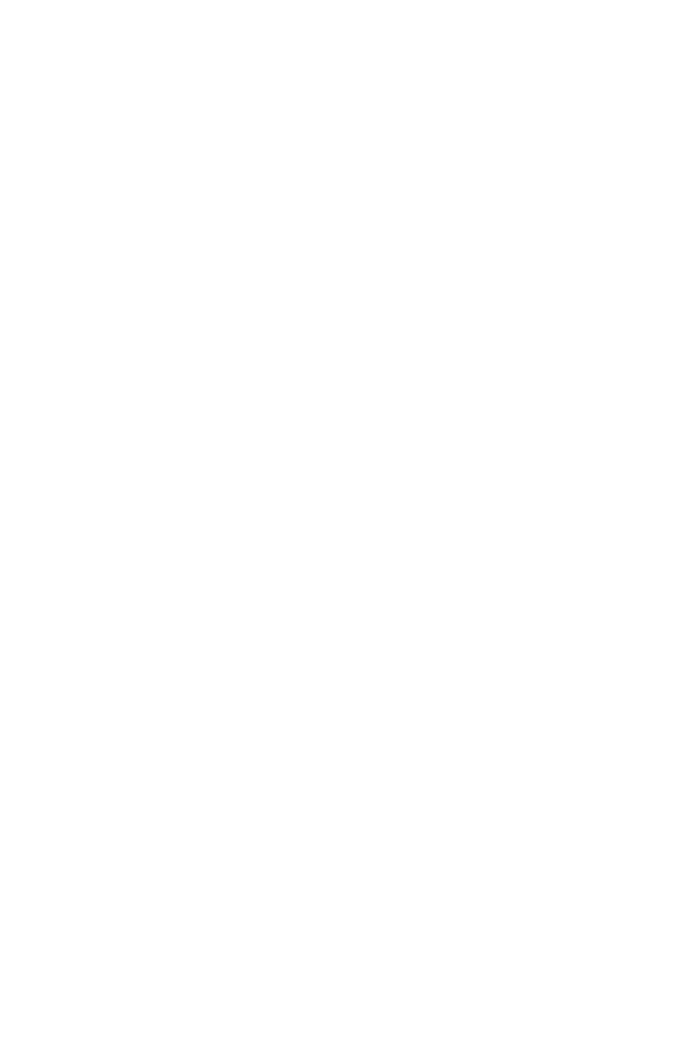 CALLEC.P. Ciudad, EstadoCorreoEncabezado¿Tienes otras imágenes que deseas usar? Es fácil reemplazar cualquiera de las imágenes de este folleto. Simplemente haga doble clic en el encabezado de cualquier página. Haga clic dos veces en la imagen que desea cambiar. Las imágenes en el fondo pueden necesitar un clic adicional ya que son parte de las imágenes agrupadas del fondo. Siga haciendo clic hasta que las manijas de selección estén alrededor de la imagen que desea reemplazar.Una vez que se haya seleccionado la imagen que desea reemplazar, puede seleccionar "Cambiar imagen" en el menú contextual o hacer clic en "Rellenar" y elegir la opción "Imagen".EncabezadoPara cambiar cualquier parte del texto de este documento, simplemente haga clic en el bloque de texto que desea actualizar. El formateo ya ha sido programado para facilitar el formateo.EncabezadoDe la misma forma que cambias los colores, puedes actualizar las fuentes de todo el documento fácilmente. En la pestaña Diseño, elija una combinación de fuentes que se adapte a su gusto.Restablezca el tema para restaurar la plantilla a su estado original.EncabezadoPara cambiar cualquier parte del texto de este documento, simplemente haga clic en el bloque de texto que desea actualizar. El formateo ya ha sido programado para facilitar el formateo.Encabezado¿Tienes otras imágenes que deseas usar? Es fácil reemplazar cualquiera de las imágenes de este folleto. Simplemente haga doble clic en el encabezado de cualquier página. Haga clic dos veces en la imagen que desea cambiar. Las imágenes en el fondo pueden necesitar un clic adicional ya que son parte de las imágenes agrupadas del fondo. Siga haciendo clic hasta que las manijas de selección estén alrededor de la imagen que desea reemplazar.Una vez que se haya seleccionado la imagen que desea reemplazar, puede seleccionar "Cambiar imagen" en el menú contextual o hacer clic en "Rellenar" y elegir la opción "Imagen".EncabezadoPara cambiar cualquier parte del texto de este documento, simplemente haga clic en el bloque de texto que desea actualizar. El formateo ya ha sido programado para facilitar el formateo.EncabezadoDe la misma forma que cambias los colores, puedes actualizar las fuentes de todo el documento fácilmente. En la pestaña Diseño, elija una combinación de fuentes que se adapte a su gusto.Restablezca el tema para restaurar la plantilla a su estado original.EncabezadoPara cambiar cualquier parte del texto de este documento, simplemente haga clic en el bloque de texto que desea actualizar. El formateo ya ha sido programado para facilitar el formateo.